Al Sig. Ministro della GiustiziaOn.le Andrea OrlandoE, p.c.Al Sig Vice Capo del Dipartimentoe dell’Amministrazione PenitenziariaCons. Francesco CasciniAl Sig. Direttore Generale Del Personale e della FormazioneDott. Riccardo Turrini VitaLORO SEDIOGGETTO: Circolare della Funzione Pubblica n.2/2014 – Richiesta di sospensione.	La Circolare della Funzione Pubblica n.2/2014 ha interpretato in modo ancora più restrittivo, contraddittorio e capzioso il contenuto del D.L.101/ 2013, convertito nella legge 125 /2013. Tale circolare  rappresenta un vero e proprio attacco al diritto alla Salute. Questo avviene nell’Amministrazione Penitenziaria, dove – in presenza del contratto del Comparto Sicurezza – già pieno di sacrosante guarentigie nei confronti di quei lavoratori - si acuisce ancora una volta una diversità vergognosa per il personale del comparto ministeri, andando addirittura ad incidere anche  sul diritto alla tutela della salute costituzionalmente garantito.Questa O.S. ha inoltrato una petizione al Ministro Madia, per chiedere l’abrogazione del comma 16 bis – art.4 del Decreto Legge 101 /2013, così come convertito in legge 125/2013 e l’annullamento della Circolare n. 2/2014.Nel frattempo le altre Amministrazioni dello Stato si sono attivate ed hanno posto quesiti sull’applicabilità di detta circolare ed – in particolare il Ministero dell’Interno – ha emanato  la circolare del 28 aprile 2014 – che si allega – con la quale : “nelle more di poter acquisire i necessari chiarimenti sui suddetti criteri di attuazione, la gestione delle richieste di assenze dal servizio per espletare visite, terapie e prestazioni specialistiche sarà effettuata secondo le previgenti disposizioni regolamentari, previo accertamento dei presupposti normativamente prescritti “Si chiede pertanto alle SS.LL. di voler prendere in considerazione tale possibilità e di sospendere gli effetti di questa circolare fino a quando il Ministero della Funzione Pubblica non avrà riconsiderato la situazione.Si ringrazia per l’attenzione                                                         p. IL COORDINAMENTO USB PENITENZIARI                                                                      Augusta RoscioliRoma,3 giugno 2014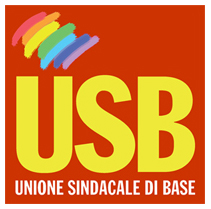 